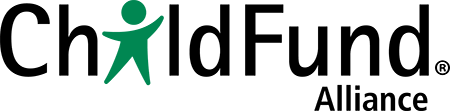 Child-friendly Accountability Toolbox – Module 9, p. 97Position Statement DevelopmentUse the checklist below to assess and improve the position statement.OutlineContentInputOpening statement (call to action)What action is required? (“Top line” message)Opening statement (call to action)When should the action be taken? (“Top line” message)Opening statement (call to action)Who should take the action? (“Top line” message)Problem statementWhy is the action necessary? (This is your central argument)Supporting evidence (with sources)What evidence shows the need for action?Case studyExamplesCase studyExamplesImpact of the actionWhat impact will the action have on child protection?Conclusion (call to action)What action is required? (In detail)Conclusion (call to action)When should the action be taken? (In detail)Conclusion (call to action)Who should take the action? (In detail)Criteria of a good messageY/NIs your message short? Can you effectively deliver your message in one minute or less?Do you use credible supporting evidence that you can clearly communicate to the target audience? Is the message persuasive and important to the target audience and influencers? Does it address issues that are important to them?Does the message have a clear problem statement that requires action?Does the message clearly and concisely explain the desired action?Is the message emotionally compelling? 